LOGST 405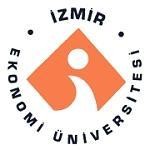 İZMİR EKONOMİ ÜNİVERSİTESİİŞLETME FAKÜLTESİLOJİSTİK YÖNETİMİ BÖLÜMÜSTAJYER DEĞERLENDİRME FORMU(Staj yapılacak kurum tarafından staj sonrasında doldurulacaktır.)İZMİR UNIVERSITY OF ECONOMICSBUSINESS FACULTY             DEPARTMENT OF LOGISTICS MANAGEMENTINTERN EVALUATION FORM(This will be filled in after the internship by the institution in which the internship will be performed.)I-ÖĞRENCİ BİLGİLERİ / STUDENT INFORMATIONI-ÖĞRENCİ BİLGİLERİ / STUDENT INFORMATIONAdı / Name :Soyadı / Surname :Öğrenci No / Student ID No. :Öğrenci No / Student ID No. :Fakülte / Faculty:Bölüm / Department :Yazışma Adresi / Contact Address :Yazışma Adresi / Contact Address :Staj Süresi / Duration of Internship :Staj Süresi / Duration of Internship :Staj Türü (imalat, hizmet, ofis, inşaat, atölye, şantiye vb.) / Type of the Internship (production, service, office, construction, workshop, construction site, etc.)Staj Türü (imalat, hizmet, ofis, inşaat, atölye, şantiye vb.) / Type of the Internship (production, service, office, construction, workshop, construction site, etc.)Tel : (Ev / Home)	GSM :e-mail :Tel : (Ev / Home)	GSM :e-mail :II-STAJ YAPILAN KURUMUN/ THE INSTITUTION’SAdı / Name :Adresi / Address :Tel/Phone :Fax :	E-mail :Yetkili Staj Sorumlusunun Adı /Name of the Staff Responsible for Internship :İnsan Kaynakları Müdürü’nün Adı/Name of Human Resources Manager :Staj Başlama Tarihi/ Beginning Date :Staj Bitiş Tarihi/ Completion Date :III-DEĞERLENDİRME/EVALUATIONIII-DEĞERLENDİRME/EVALUATIONIII-DEĞERLENDİRME/EVALUATIONIII-DEĞERLENDİRME/EVALUATIONIII-DEĞERLENDİRME/EVALUATIONIII-DEĞERLENDİRME/EVALUATIONA-Kişisel Değerlendirme/ Personal EvaluationA-Kişisel Değerlendirme/ Personal EvaluationA-Kişisel Değerlendirme/ Personal EvaluationA-Kişisel Değerlendirme/ Personal EvaluationA-Kişisel Değerlendirme/ Personal EvaluationA-Kişisel Değerlendirme/ Personal Evaluationİyi          YeterliZayıfGözlenmedi   Good     SatisfactoryPoor      Not observedKendine güvenSelf confidenceİnisiyatifInitiativeİşine gösterdiği özenInterest, work attitude Üstü ile iletişimiCommunication with superiorsİşe devamda titizliğiAttendance at work Sorumluluk almaTaking responsibilityÇalışma hızı ve zamanını değerlendirme  Work efficiency and time managementİşi algılama ve öneri getirebilme Perception of work and ability to suggestStajın ilk gününden son gününe kadar gösterdiği profesyonel gelişim Professional development displayed from the first day to the last day of the internshipTakım çalışmasına ve iş bölümüne yatkınlıkInclined to team work and division of laborGenel DeğerlendirmeOverall EvaluationB- Mesleki Beceri ve Yetkinlik / Professional Skills and CompetenceB- Mesleki Beceri ve Yetkinlik / Professional Skills and CompetenceB- Mesleki Beceri ve Yetkinlik / Professional Skills and CompetenceB- Mesleki Beceri ve Yetkinlik / Professional Skills and CompetenceB- Mesleki Beceri ve Yetkinlik / Professional Skills and CompetenceB- Mesleki Beceri ve Yetkinlik / Professional Skills and CompetenceB- Mesleki Beceri ve Yetkinlik / Professional Skills and CompetenceB- Mesleki Beceri ve Yetkinlik / Professional Skills and CompetenceKatkı Düzeyi / Contribution LevelKatkı Düzeyi / Contribution LevelKatkı Düzeyi / Contribution LevelKatkı Düzeyi / Contribution LevelKatkı Düzeyi / Contribution LevelKatkı Düzeyi / Contribution LevelÇok zayıfZayıfYeterliİyiÇok İyiUygulanabilir DeğilVery poorPoorSatisfactoryGoodVery GoodN/A1Lojistik ve tedarik zinciri alanındaki karmaşık problemleri analiz eder.To be able to analyze complex problems in the field of logistics and supply chains.2Lojistik ve tedarik zinciri alanında, sektör ile ilgili pazar liderleri, profesyonel organizasyonlar ve güncel gelişmeler konusunda donanımlı bilgiye sahip olur.To be able to have good knowledge of sector related market leaders, professional organizations, and contemporary developments in the logistics sector and supply chains.3 Sektör ile ilgili iletişim ağlarına dâhil olabilme becerisi ile sektör içerisinde profesyonel yetkinlikler geliştirebilme yeteneğini kazanır.To be able to participate in the sector-related communication networks and improve professional competencies within the business sector.4 Lojistik yönetimi ve tedarik zinciri alanındaki gerekli yazılım, bilgi ve iletişim teknolojilerini kullanır.To be able to use necessary software, information and communication technologies in the fields of logistics management and supply chain.5  Koordinasyon mekanizmalarını ve tedarik zinciri entegrasyonunu anlar ve kullanır.  To be able to understand and utilize the coordination mechanisms and supply chain integration.6Lojistik ve tedarik zinciri süreçlerini yönetim bilimi ve analitik yaklaşımlar ile analiz eder.To be able to analyze the logistics and supply chain processes using the management science perspective and analytical approaches.7 Lojistik ve tedarik zincirleri kapsamında karar verme tekniklerine katkıda bulunmak için tasarlama, planlama ve modelleme becerisine sahip olur.To be able to design, plan and model in order to contribute to decision making within the scope of logistics and supply chains.8 Lojistik ve tedarik zinciri alanındaki klasik ve çağdaş kuramları yorumlar ve değerlendirir.To be able to interpret and evaluate the classical and contemporary theories in the field of logistics and supply chains.9 Lojistik ve tedarik zinciri alanında proje geliştirebilir ve takım çalışmalarında yer alır.To be able to conduct projects and  participate in teamwork in the field of logistics and supply chains.10 Kararlarını verirken ve değerlendirirken etik bir bakış açısına ve sosyal duyarlılığa sahip olur.To be able to have an ethical perspective and social responsiveness when making and evaluating decisions.11 Bir yabancı dili kullanarak lojistik alanı ilgili bilgi toplar ve meslektaşları ile iletişim kurar ("European Language Portfolio Global Scale", Level B1).To be able to collect data in the area of logistics and communicate with colleagues in a foreign language ("European Language Portfolio Global Scale", Level B1).12İkinci yabancı dili orta düzeyde kullanır.To be able to speak a second foreign at a medium level of fluency efficiently.13İnsanlık tarihi boyunca oluşan bilgi birikimini uzmanlık alanıyla ilişkilendirir.To be able to relate the knowledge accumulated throughout human history to their field of expertise.C-Stajyerin, staj süresince toplam staj süresinin %10’undan fazla devamsızlığı var mıdır? / Has there been absence of the intern more than 10% of the internship period?Evet//Yes	🗌	(gün-toplam/days-total)Hayır/ No	🗌D- Lütfen eleştirilerinizi ve stajyer öğrencinin gelişimi ile ilgili tavsiyelerinizi belirtiniz./Please state your comments and suggestions on the progress of the intern.E- Bu stajyeri tekrar çalıştırmayı düşünür müsünüz? (Yanıtınız Hayır ise, lütfen nedenini açıklayınız.) Would you consider employing this intern again? (If your answer is No, please explain.)Evet/Yes 🗌Hayır/No 🗌F- Gelecek yıl üniversitemizden stajyer çalıştırmak ister misiniz? (Yanıtınız Hayır ise, lütfen nedeniniaçıklayınız.) / Would you consider employing intern from our university next year? (If your answer is No, please explain.)Evet/Yes 🗌Hayır/No 🗌STAJ YETKİLİSİNİN ONAYI / APPROVAL OF THE AUTHORIZED PERSON FOR INTERNSHIPAdı Soyadı / Name and Surname :Görevi / Duty :Tarih/Date………./………./………….İmza/Signature